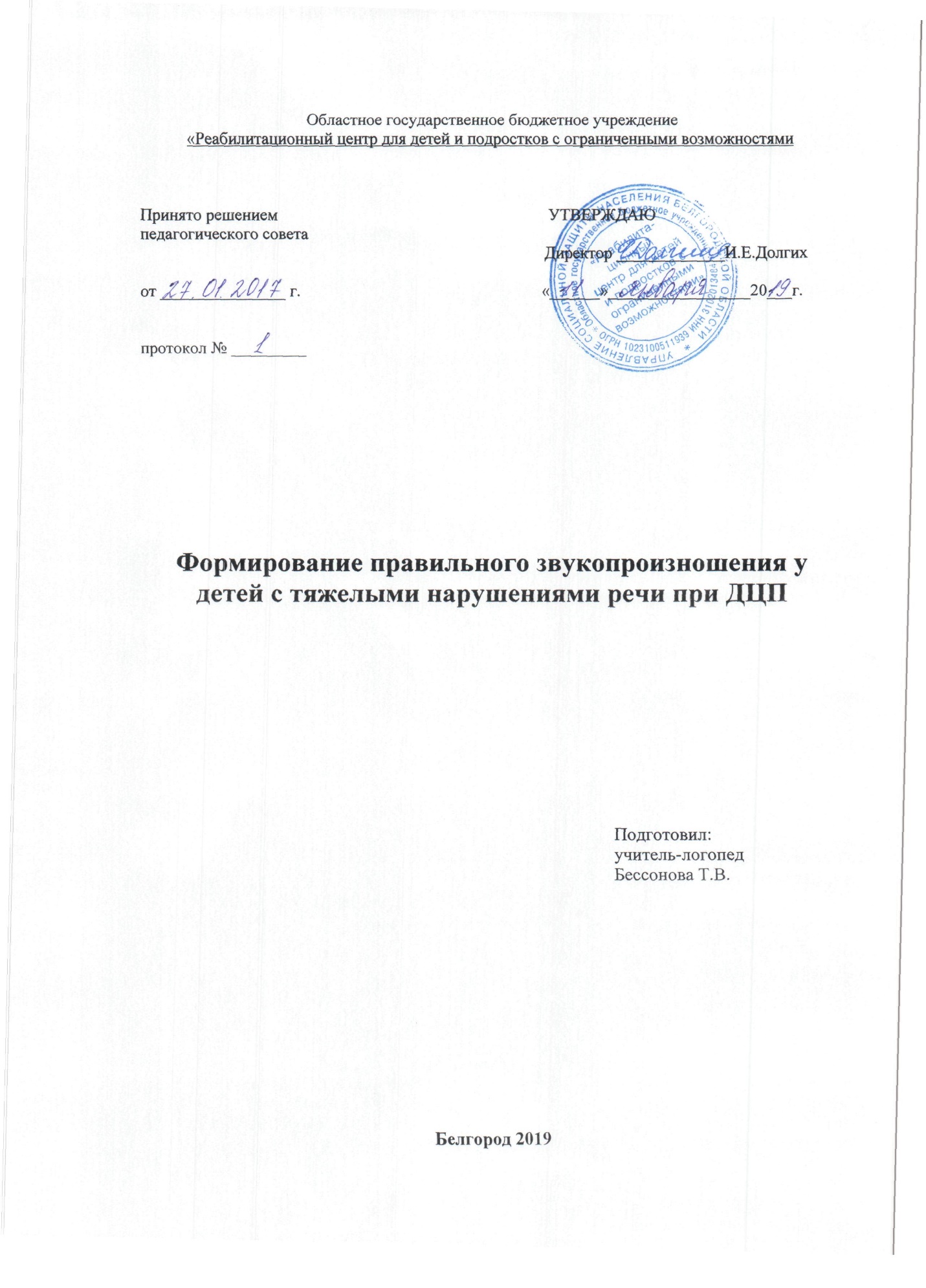 Пояснительная записка	Для устранения тяжелых нарушений речи необходимо комплексное воздействие, включающее, медицинское, психолого-педагогическое и логопедическое направления. Логопедическая практика показала, что у этих детей имеются недостатки произношения, которые имеют более длительную и сложную динамику устранения.Комплекс занятий для детей-логопатов направлен на формирование и отработку определенных умений и навыков, обеспечивающих улучшение произносительной стороны речи. Главная цель занятий - создание сенсомоторных предпосылок для развития речи и помощи детям в практическом использовании языка как средства общения.	Предлагаемый материал основан на опыте практической работы с детьми, имеющими тяжелые нарушения речи при ДЦП. Материал подобран и систематизирован в соответствии с поставленными целями и задачами. Отобранные задания имеют высокий уровень эффективности, дают отличные результаты.	Коррекционная программа разработана для работы  в условиях коррекционного центра для детей и подростков с ограниченными возможностями.  Рассчитана на 3 – 5 курсов реабилитации ребенка в центре в зависимости от  индивидуальных  речевых возможностей. Данная программа ориентирована на улучшение произносительной стороны речи, формирование положительной мотивации по отношению к занятиям у детей с тяжелыми речевыми нарушениями.Программа обеспечивает возможность сформировать у детей-логопатов систему новых умений и навыков, обеспечивающих более четкую и выразительную речь. Это способствует расширению коммуникативных возможностей ребенка и его социализации в современном обществе.Главная цель – создание оптимальных условий для формирования сенсомоторных предпосылок развития речи и помощи детям в практическом использовании языка как средства общения.Задачи программы: Обеспечить условия для нормализации мышечного тонуса, подвижности артикуляционного аппарата, формирования речевого дыхания.Отработать навыки новых артикуляционных укладов.Формировать и развивать фонематический слух.Создать условия для постановки и автоматизации звуков в речи.Способствовать развитию умения дифференцировать звуки в речи.Планируемые результатыВ  результате освоения программы у детей с тяжелыми нарушениями речи наблюдаются следующие изменения: Увеличение объема артикуляционных движений и речевого дыхания.Улучшениесостояния фонематического слуха.Улучшение четкости и выразительности речи.Усвоениеновых умений и навыков правильного звукопроизношения.Автоматизация и дифференциация звуков в речи.Умение контролировать поставленный звук в речи. Дети  должны уметь:Владеть приемами выполнения артикуляционной и дыхательной гимнастики.Выполнять задания и упражнения для улучшения фонематического слуха.Использовать навыки и приемы правильного произношения звуков.Применять приобретённые навыки и умения правильного звукопроизношения в речи.Владеть умением дифференцировать звуки в речи.Самостоятельно контролировать поставленные звуки в речи.Тематическое планирование и содержание программы№ п/пТема Содержание Форма проведения1Нормализация мышечного тонуса, моторики артикуляционного аппарата. Формирование речевого дыханияПроведение дифференцированного логопедического массажа, артикуляционной гимнастики,                                                         дыхательных упражненийПрактические занятия (4 – 6  часов)2Выработка новых произносительных навыковВыработка новых артикуляционных укладовРазвитие фонематического слуха. Постановка звуковПрактическое занятие (2 – 4  часа)Практическое занятие (4 – 6 часов)3Закрепление новых произносительных навыковПоэтапная автоматизация звуковПоэтапная дифференциация звуковПрактическое занятие (5 – 10  часов)Практическое занятие (5 – 10  часов)4Выработка коммуникативных умений и навыковВыработка самоконтроля за произношениемТренировка правильных речевых навыков в различных ситуацияхПрактическое занятие (5 – 10 часов)Практическое занятие (5 – 10 часов)